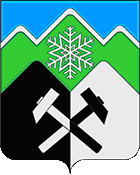 КЕМЕРОВСКАЯ ОБЛАСТЬ- КУЗБАССТАШТАГОЛЬСКИЙ МУНИЦИПАЛЬНЫЙ РАЙОНАДМИНИСТРАЦИЯТАШТАГОЛЬСКОГО МУНИЦИПАЛЬНОГО РАЙОНАПОСТАНОВЛЕНИЕот  «23» июня  2023  № 627-п О внесении изменений в постановление администрации Таштагольского муниципального района от 24.06.2021 № 740-п «О признании утратившими силу нормативных правовых актов администрации Таштагольского муниципального района»       В целях приведения нормативных правовых актов Администрации Таштагольского муниципального района в соответствие с действующим законодательством, руководствуясь ст. 43 Устава Таштагольского муниципального района администрация Таштагольского муниципального района постановляет:1. Внести изменения в  постановление администрации Таштагольского муниципального района от 24.06.2021 № 740-п «О признании утратившими силу нормативных правовых актов администрации Таштагольского муниципального района» следующего содержания:1.1. «абзац семьдесят седьмой пункта 1 постановления считать действующим с 28.03.2011».1.2. «абзац семьдесят восьмой пункта 1 постановления считать действующим с 25.03.2011».        2. Пресс-секретарю Главы Таштагольского муниципального района  (М. Л. Кустовой) разместить настоящее постановление на официальном сайте администрации Таштагольского муниципального района в информационно-телекоммуникационной  сети «Интернет». 	3. Настоящее постановление вступает в силу с момента его подписания.         4. Контроль за исполнением настоящего постановления возложить на заместителя главы Таштагольского муниципального района общим вопросам, руководителя аппарата И.Л. Болгову.и.о. Главы Таштагольскогомуниципального района                                                              С.Е. Попов